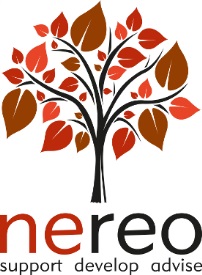 NORTH EAST REGIONAL EMPLOYERS’ ORGANISATIONJob DescriptionJob Title:	HR Business PartnerSalary:		£28,000 - £35,000  per annumReporting to:	The DirectorMain Purpose:	To provide HR support and advice to member organisations both directly, acting as 		 	an HR consultant, and by managing support provided by NEREO's AssociatesMain Duties:Provide expert advice and support to member organisations and other customers on a wide range of HR-related topics including:pay and grading reviewsorganisational reviewsdisciplinary/grievance investigationsrecruitment HR policy reviewsmanagement of redundancy and/or TUPE related mattersmediationcoachingAssist the Director in managing the provision of support to member organisations and customers provided by NEREO's Associates, including contract negotiation and customer relationship managementProvide support to NEREO's Lead Officer on "Business Process Improvement" type activitiesMeet personal "targets" in terms of income generation and quality/standards of service deliveryManage regional "Networks" as required which may include the Education and Housing HR Groups and the Payroll GroupWith the Director, support the work of the Local Government Association in the region as appropriateSupport the Director in his role representing the region at regional, national and European levelsPresent reports to the NEREO Executive Committee and Full meetings and provide briefings/advice to Elected Members as required.Support the Digital Services Manager in the provision of NEREO's digital services to member organisations and customers, including the regional recruitment portals and "on-line" DBS serviceDevelop existing and new relationships with member organisations and other customers to help develop NEREO's servicesBe responsible for own professional and personal development keeping up-to-date with current practices and employment legislationBe prepared to undertake whatever professional development that is required to fulfil the full range of duties of the postDevelop and deliver training materials, presentations and workshops as required in relation to specialist and generalist subjectsComply with all relevant Health and Safety requirements/regulationsComply with NEREO's confidentiality and information/data security policies at all times15. Any other such duties that are appropriate within the broad remit of the role and grade of the postSeptember 2017